Chart of the activities for grades 1-5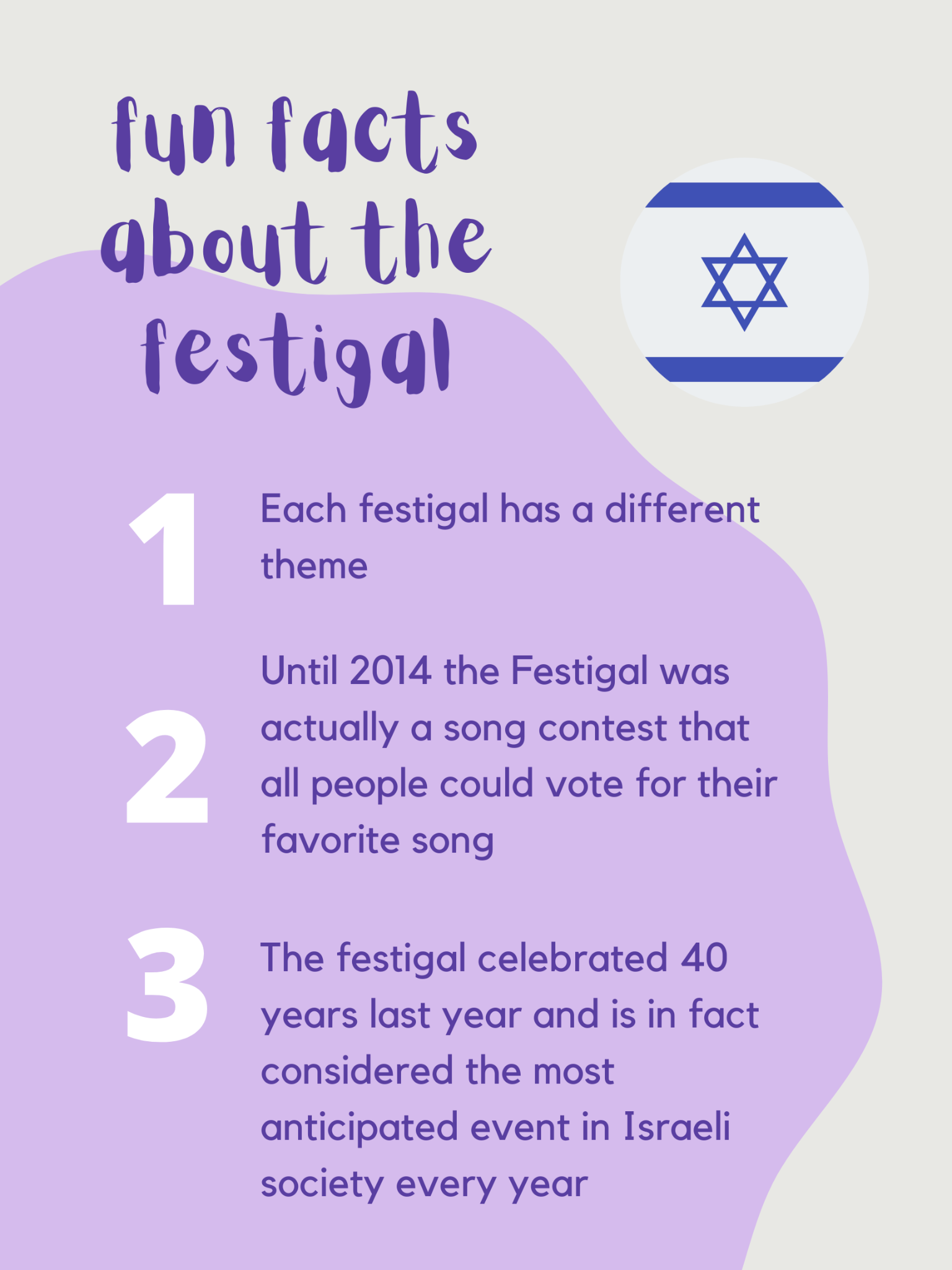 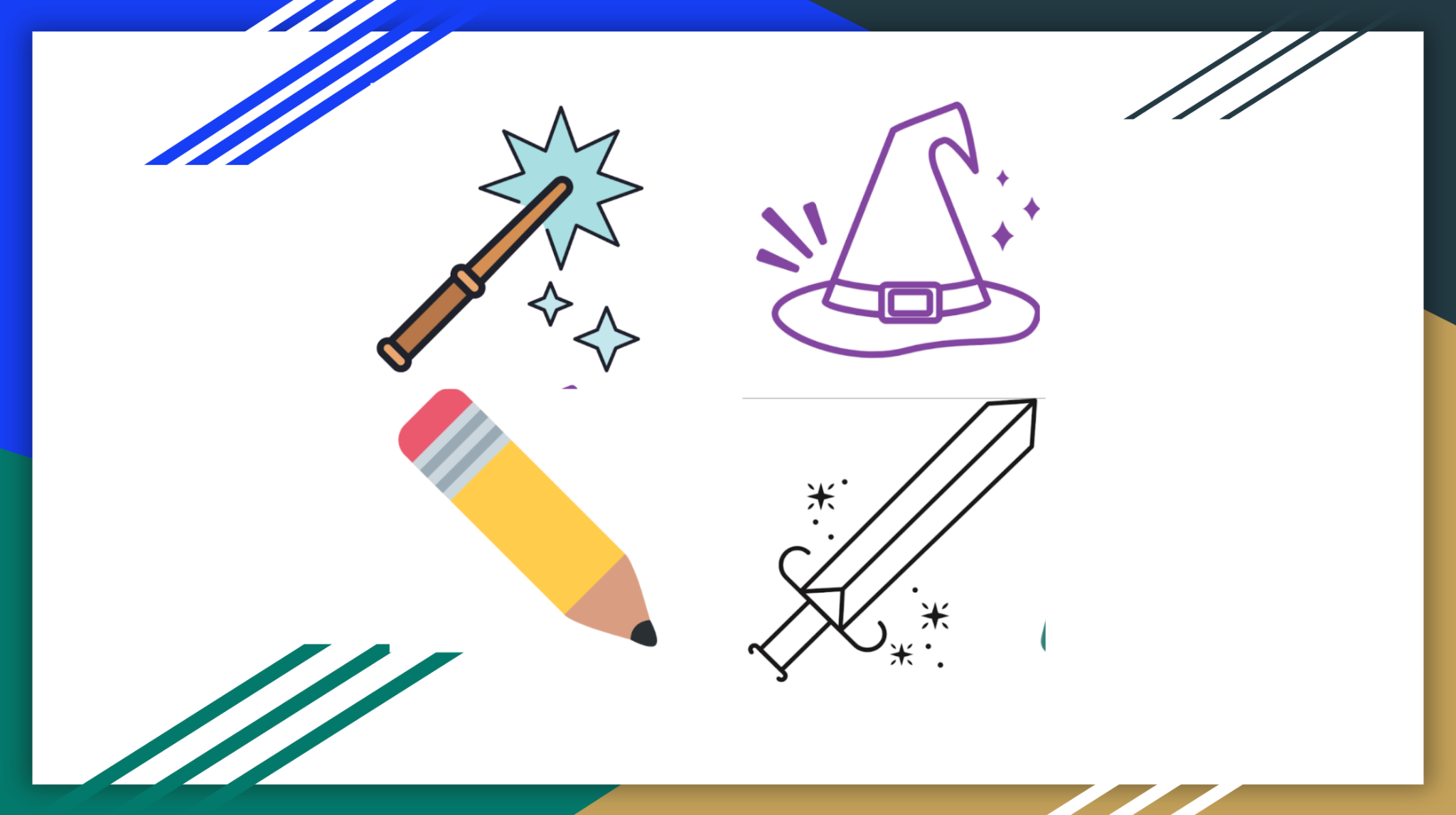 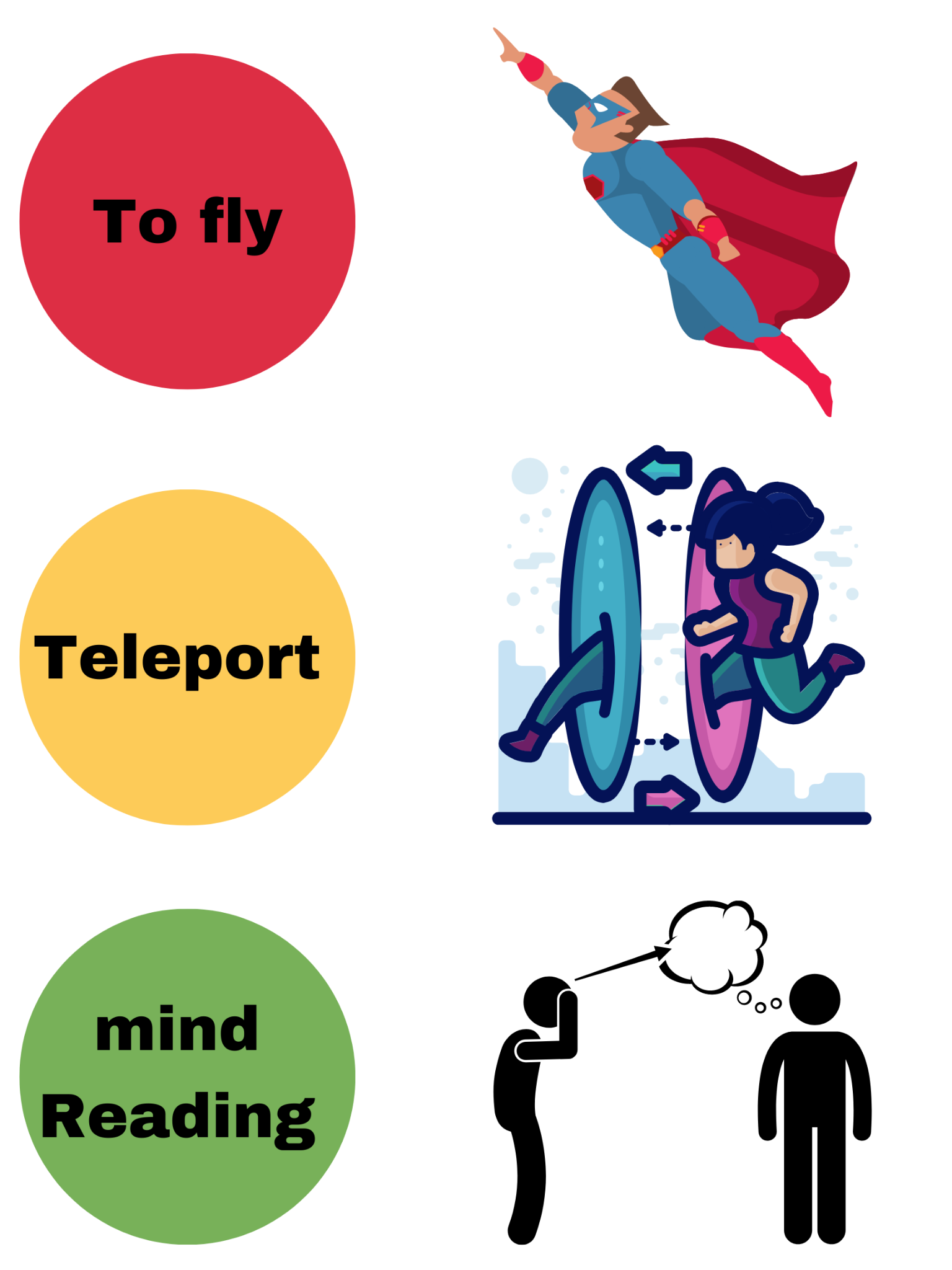 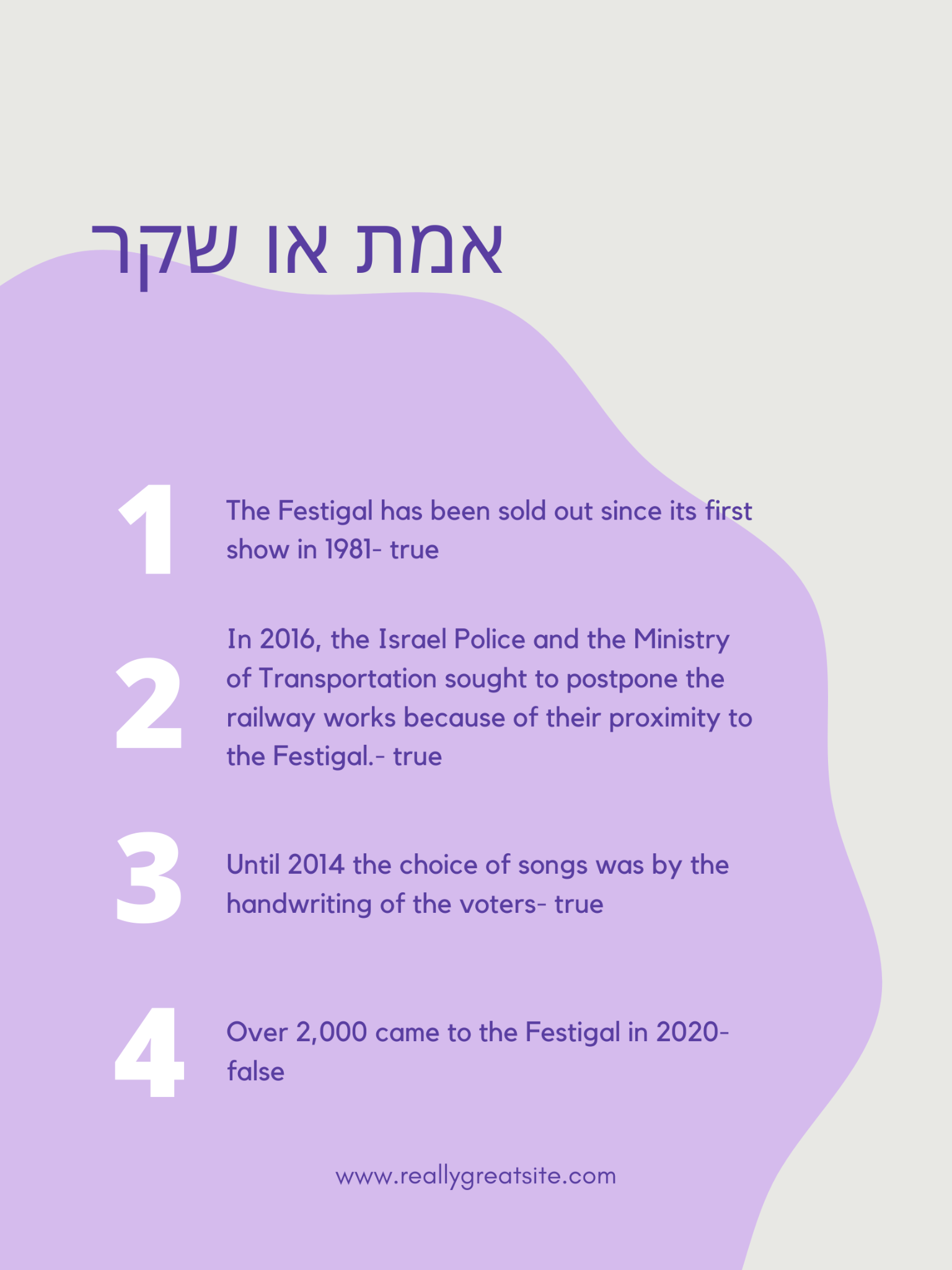 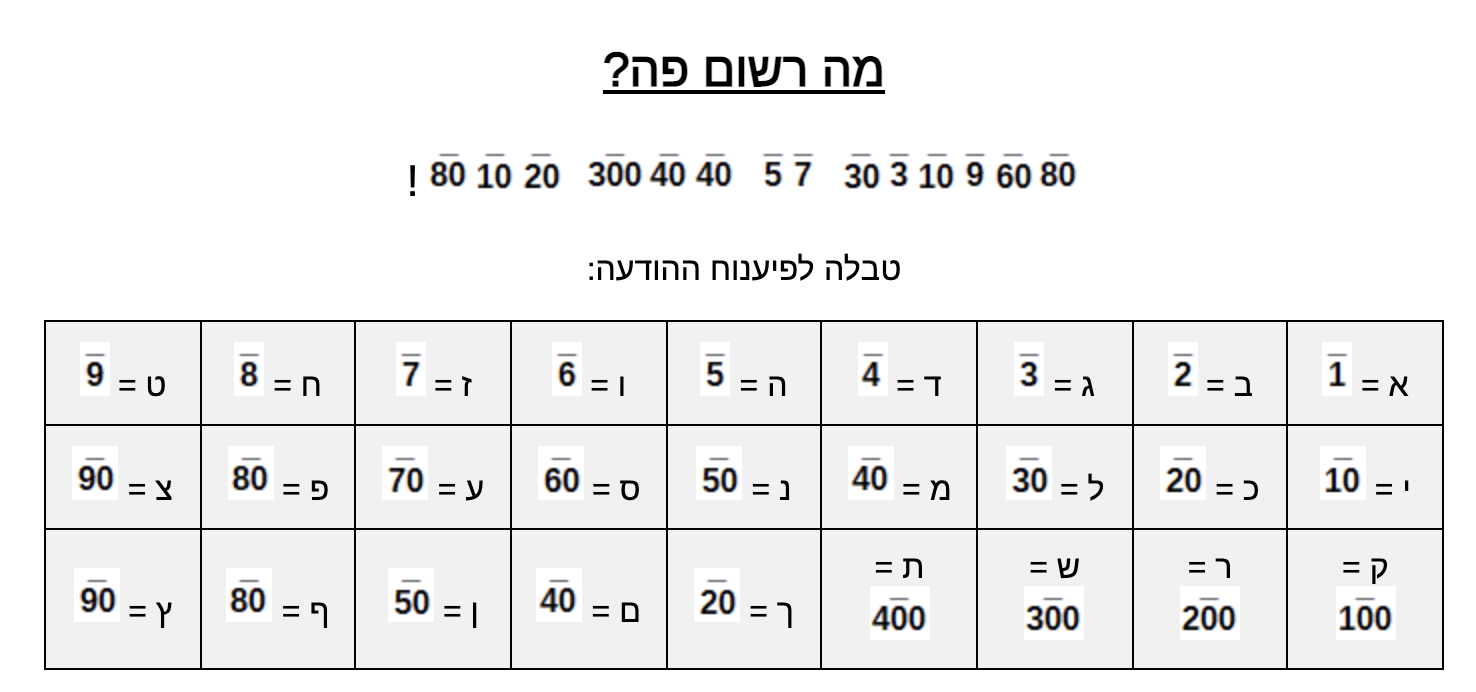 TITLE:festigal By: Yahav and Erel 2021-2022TIME FRAME: 30 minClasses: 1-5 GOALSTo expose the kids for the festigal in IsraelTo teach the kids hebrew in a fun way To connect more with the kidsOUTCOMESThe students will understand what is festigalThe students will get to know new words in hebrewSUPPLIES LIST❏ 3 types of stickers❏ papers and pencils ❏ smart board or a screen ❏ ninja headband❏PRINTOUT LIST❏ secret script ❏ facts list❏ objects❏❏festigal!festigal!Opening(5 min top)● In this part we will explain what is the topic for the lesson, we will ask the students if they ever heard about “festigal”.Festigal throughout the years23 min● In this part we will play a game with the students.On the screen they will see a board with boxes, every turn the class will choose one box from the board. Under the box they will find a festigal picture and the year of it. We will listen to the song from this festigal and will do small activities right after it, the activities list is added in the document. The board itself: https://wordwall.net/resource/25051999Summury2 min●In this part we will talk with the students about the activity and we will close the lesson. Added option● In this added activity we will give the class one song from the fastigal, and we will ask them to make a dance for it.After they finish the planning we will take a video of that dance and put it on a video of the whole school.By the end we will have one big video with dances from all the classes in the school.The video will be sent to the families and we will screen it in the hanuka event.This option will happen only with the approval of all the teachers and rena.yearName link2004לא יאומן כי פסטיגל (נומה נומה היי)https://www.youtube.com/watch?v=RGZfnfdI-q02005פסטיגל גיבורי על (גיבור על העולם) https://www.youtube.com/watch?v=g4-2DhikzYY2006פסטיגל פנטזיה https://www.youtube.com/watch?v=_0Z0uPRXUAc2007פסטיגל על הזמןhttps://www.youtube.com/watch?v=y1hmttVB50I 2008תפוס ת'פסטיגלhttps://www.youtube.com/watch?v=--9ws7vaEjw2009קונג פו פסטיגלhttps://www.youtube.com/watch?v=E4v7UC1qeJI 2010לילה מטורף בפסטיגל https://www.youtube.com/watch?v=9gAVx0sdngE2011 I פסטיגל https://www.youtube.com/watch?v=54DxS6wr2sQ 2012ספיי פסטיגלhttps://www.youtube.com/watch?v=VLRsnV7nW9U2013X פסטיגלhttps://www.youtube.com/watch?v=viGxDYSZeaA2014משחקי הפסטיגלhttps://www.youtube.com/watch?v=GagEpqCQPO8 2015היי סקול פסטיגלhttps://www.youtube.com/watch?v=2I32w_USNrs 2016היי סקול פסטיגל 2https://www.youtube.com/watch?v=c7vEdKTsOpk2017סטורי של פסטיגל https://www.youtube.com/watch?v=_203gOeIgmg2018פסטיגל "פריסטייל" https://www.youtube.com/watch?v=YUgM3BGbPyw2019PLAY פסטיגל https://www.youtube.com/watch?v=rM334Ty9DjA 2020MY פסטיגלhttps://www.youtube.com/watch?v=F49HU7QoVXY yearactivitylinks2004JUST DANCEhttps://drive.google.com/file/d/0B5P32qh4IyWiNUdsWC1CenpzeEU/view?resourcekey=0-Ci_MU_Dx7DnTDEMZ9zCHAQ2005What kind of hero are you? (3 options of stickers with super powers, everyone chooses what he wants to be)2006What has nothing to do with fairy tail? Each time they show some objects and the children have to say what is not related.Pictures of the objects are added in the bottom of this documentOr use this presentation.https://docs.google.com/presentation/d/1g2670Kg6i9YSd2mZBiU7qUzQbu_sMBoZy1cuXE3Vt74/edit?usp=sharing2007Did you know -  facts about the FestigalThe facts are added down below in this document.2008Find the pearl in the picturehttps://docs.google.com/presentation/d/1a2EB3B3GNftOL7sq87ruvaUMt3ybVy2KPkAKQjyfSOs/edit?usp=sharing2009Students are given a ninja headband and have to write the name on it in Hebrew.2010Playing sculptures, when the music stops they freeze like sculptures in a museumYou can do it with the song of this festigal2011Get a page and write / draw what they want to be in the future.2012Obstacle presentationhttps://docs.google.com/presentation/d/1KM8KmGkaj_lY8QfyUDlOs0rgj82ETweo/edit?usp=sharing&ouid=109493480696258531711&rtpof=true&sd=true20134 facts about Festigal - fact of fire, water, air and earth2014The Festigal Game - a number of questions of truth and false about the FestigalThe truth and false are added down below in this document.2015Fact about the Festigal2016Fact about the Festigal20172018The students will dance,  they can try to mimic the dance of the clipThe song and clip:https://www.youtube.com/watch?v=YUgM3BGbPyw2019Finding a secret code, a secret scriptThe secret script is added down blow in the document2020What the Shinshins remember / love at the Festigal